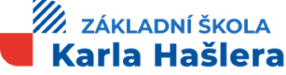 Minimální preventivní program ZŠ Karla Hašlera Libčice nad Vltavou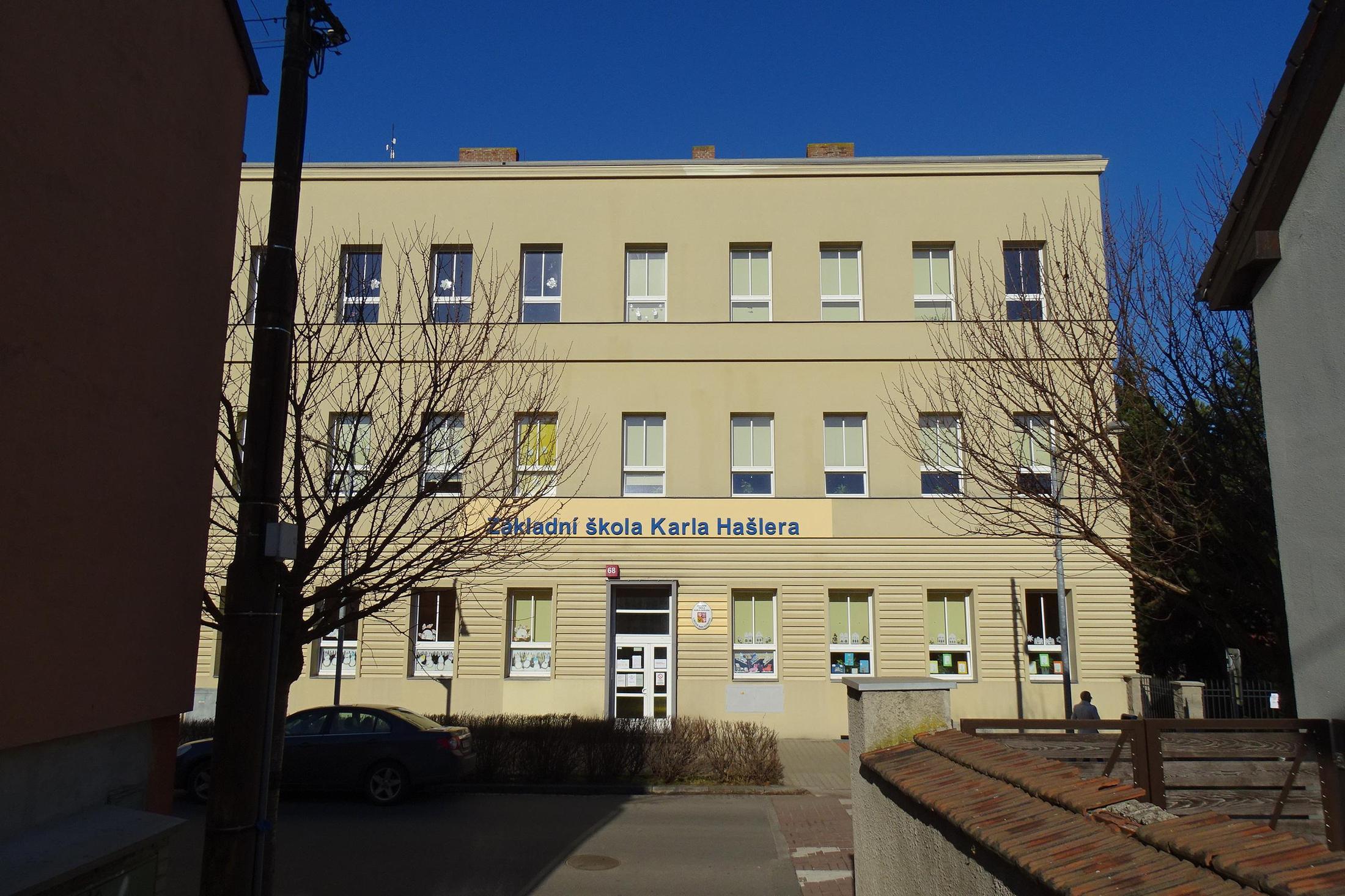 Školní rok 2022/2023Ředitel školy: PhDr. František Bahenský Vypracovala: Zuzana Šenfelderová (školní metodička prevence)  Libčice nad Vltavou 1.9. 2022 Obsah Základní údaje školy, charakteristika školy a její personální zajištění Analýza současného stavu školy pro stanovení cílů MPP a zhodnocení minulého školního rokuPersonální zajištění prevence Aktivity v propagaci školy a prevenceCíle prevence Obsah programu v ročnících dle vhodnosti zařazeníMetody při realizaci prevenceŘešení přestupkůSeznam základních zákonů a metodických listů v oblasti prevence Seznámení pedagogů 1.Základní údaje školy, charakteristika školy a její personální zajištěníNázev a adresa školy: Základní škola Karla Hašlera, 5. května 68, 252 66 Libčice nad Vltavou, okres Praha - západZřizovatel: Město Libčice nad VltavouTel. kontakt: 233 930 826, mobil: 775 321 487 mobil 2: 775 321 125E – mail vedení školy: bahensky@skola.libcice.czWeb školy: https://skola.libcice.cz/ Školská rada (zřízena dle zákona č. 561/2004 Sb.), od roku 2020 jsou členy rady:        Ing. Vít Penížek, Ph.D. (od 1.2. 2016)Jana ŠvédováBc. Katarina LoskotováMgr. Martina FléglováJakub Jirsa – bude nově volen jiný členOlga Mračková – od září 2019 nový člen za zřizovatele Součásti ZŠ: 1) Základní škola Poskytuje základní vzdělávání v souladu s § 44 až 56 zákona č. 561/2004 Sb., o předškolním, základním, středním, vyšším odborném a jiném vzdělávání (školský zákon) a příslušnými prováděcími právními předpisy.  2) Školní družinaPoskytuje zájmové vzdělávání v souladu s § 111 zákona č. 561/2004 Sb. a příslušnými prováděcími právními předpisy. 3) Školní jídelna Zabezpečuje školní stravování dětí v souladu s § 119 zákona č. 561/2004 Sb. a příslušnými prováděcími právními předpisy. Zabezpečuje závodní stravování zaměstnanců organizace v souladu s ustanovením § 33b zákona č. 250/2000 Sb., o rozpočtových pravidlech územních rozpočtů, ve znění zákona č. 557/2004 Sb., ve znění pozdějších předpisů a v souladu s příslušnými prováděcími právními předpisy. Personální zajištění školy:Ve školním roce 2022/2023 má škola: - 34 pedagogů včetně vedení školy, vychovatelek a asistentek pedagoga - 1 administrativní pracovnice (hospodářka) - 3 uklízečky, 1 školník - 5 kuchařek včetně vedoucí školní jídelny Škola disponuje výchovnou poradkyní, školní metodičkou prevence, školní psycholožkou, kariérovou poradkyní, koordinátorkou šablon a 10 asistentkami pedagoga. 2. Analýza současného stavu školy pro stanovení cílů MPP a zhodnocení minulého školního rokuVSTUPNÍ INFORMACE A JEJICH ZDROJE  Sociální a jiné okolí školy Základní školu navštěvuje k 30.9.2022 -  373 žáků. Na naši školu chodí i žáci s diagnostikovanými specifickými poruchami. Se žáky s poruchami pracuje 10 asistentek pedagoga. Spolupracujeme s rodiči problémových žáků, často společně s MěÚ – odborem sociálních věcí, PPP, SPC, PČR a dalšími institucemi.  Informace od pedagogů Pedagogové situaci v oblasti rizikového chování dětí ve škole hodnotí jako uspokojivou. Zaměřujeme se na výchovné problémy žáků – zejména na vztahy mezi žáky, neomluvenou absenci, agresivitu, používání tabákových a jiných návykových látek. V naší škole podporujeme bezpečné a pohodové prostředí, rozvíjíme dobré vztahy mezi žáky i učiteli, učíme žáky hledat a zpracovávat informace, zaujímat k nim své postoje. Spolupracujeme s rodiči a širokou veřejností. Škola zprostředkovává žákům preventivní programy zaměřené na aktuální témata.  Informace od rodičůNemáme dostatek validních informací z loňského školního roku. Plánujeme spolupráci s rodiči formou dotazníkového šetření. Informace od žáků Nemáme dostatek validních informací z loňského školního roku, proto pro další období plánujeme v tomto směru součinnost se školním parlamentem.  Hodnocení MPP minulého školního roku V oblasti rizikového chování jsme se nejčastěji potýkali s užíváním návykových látek, drobným vandalismem v budově školy a neplněním školních povinností. Osvědčila se společná jednání vyučujících, rodičů, žáků, vedení školy a školního poradenského pracoviště. Nově byla navázána intenzivní spolupráce s OSPOD. Rovněž je také možné individuální jednání s rodiči a žáky v době konzultačních hodin ŠPP. Tato opatření se nám jeví jako nejefektivnější a budeme v nich pokračovat. Jako efektivní se nám dále jeví workshopy se žáky, méně efektivní jsou společné přednášky pro více tříd.  CÍLE VYPLÝVAJÍCÍ ZE ZMAPOVÁNÍ SITUACE Učit žáky řešit konfliktní a krizové situace, odhadnout nebezpečnou situaci v běžném životěVést žáky ke schopnosti odmítat činnosti, které by mohly mít negativní důsledkyPozitivně ovlivňovat vztahy v kolektivu, posilovat kladné vlastnosti dětíPosilovat sebedůvěru dětí, učit děti toleranciInformovat žáky přiměřeně věku o návykových látkách a jejich účincích, o následcích užívání drog, přiblížit jim zdravotní rizika, vést žáky k tomu, aby v budoucnu nevyhledávali návykové látkyUpozornit žáky na nebezpečí spojená s užíváním internetu, na rizika na sociálních sítích, kyberšikanuUčit děti zdravému způsobu života, sebepoznání, vytváření samostatných osobních postojů, jejich obhajobě3. Personální zajištění prevenceŠkolní poradenské pracoviště poskytuje poradenské a konzultační služby žákům, jejich zákonným zástupcům a pedagogům. K našim hlavním cílům patří podpora aktivit vedoucích k vylepšení sociálního klimatu školy, podpora primární prevence a kvalitní péče o děti se speciálními vzdělávacími potřebami.
Koncepce poradenských služeb ve škole vychází z vyhlášky MŠMT č. 72/2005 Sb., o poskytování poradenských služeb ve školách a školských poradenských zařízeních ve znění vyhlášky č. 116/2011 Sb., vyhlášky č. 103/2014 Sb. a vyhlášky č. 197/2016 Sb. Tým školního poradenského pracoviště ve školním roce 2022/2023: Výchovná poradkyně pro I. a II. stupeň ZŠ - PhDr. Petra Veselá Šťastná Školní kariérová poradkyně pro 5. – 9. ročník – Mgr. Zuzana BenešováMetodička prevence pro I. a II. stupeň ZŠ – Zuzana ŠenfelderováŠkolní psycholožka – PhDr. Šárka Havelková V rámci rozšíření služeb školního poradenského pracoviště škola zřídila ve školním roce 2021/2022 schránku důvěry umístěnou u dveří školní knihovny (schránku spravuje školní psycholožka a metodička prevence). Rodiče jsou o funkci školního poradenského pracoviště informováni na třídních schůzkách a na webu školy Web školy: https://skola.libcice.cz/  Výchovná poradkyněspolupracuje s pedagogicko-psychologickou poradnou, SPC,provádí vyhledávání žáků, kteří potřebují pomoc a jejichž výchova, vzdělávání nebo psychický a sociální vývoj vyžadují speciální péči,připravuje a ovlivňuje podmínky pro integraci dětí se speciálními vzdělávacími potřebami ve spolupráci s dalšími odborníky a žáky mimořádně nadané,pomáhá vytvářet a koordinovat vznik individuálních vzdělávacích programů pro žáky se speciálními vzdělávacími potřebami,koordinuje práci asistentů pedagoga spolupracuje se školním metodičkou prevence/školní psycholožkou a kariérovou poradkyní Školní kariérová poradkyně pomáhá v kariérovém poradenství a spolupracuje s učiteli odborných předmětů, kteří se orientují na volbu profese,pomáhá vytvářet kariérové poradenství školy ve spolupráci s úřady práce,koordinuje kariérové poradenství s ostatními subjekty, které poskytují specializované služby kariérového poradenství (PPP, úřady práce...),poskytuje poradenskou a konzultační pomoc rodičům žáků nebo jejich zákonným zástupcům,o své činnosti si vede písemné záznamy,metodicky pomáhá třídním učitelům při řešení aktuálních problémů třídních kolektivů,spolupracuje se školním metodičkou prevence/školní psycholožkou a výchovnou poradkyníŠkolní metodička prevencespolupracuje s výchovnou poradkyní a s třídními učiteli,pomáhá vytvářet a realizovat program prevence zneužívání návykových látek a negativních jevů ve škole,podílí se na realizaci preventivního programu školy a pomáhá při jeho vytváření,sleduje aktuální situaci na škole a inovuje strategie přístupu k prevenci,poskytuje odborné vedení a metodickou pomoc pedagogickým pracovníkům školy při realizaci preventivního programu školy a při provádění jednotlivých preventivních aktivit,spolupracuje s institucemi, které zajišťují odbornou pomoc v problematice prevence a zneužívání návykových látek,zajišťuje informovanost žáků, rodičů nebo jejich zákonných zástupců o činnosti institucí, které poskytují pomoc dětem, které mají problémy se závislostmi nebo jinými negativními jevy v jejich sociálním vývoji,spolupracuje se středisky výchovné péče, s krizovými centry a dalšími institucemi, které poskytují primární, sekundární i terciální péči ve státních i nestátních zařízeních,ve spolupráci s dalšími odborníky poskytuje konzultační a poradenskou pomoc rodičům,podílí se na akcích pořádaných školou v oblasti volnočasových aktivit,pomáhá při vytváření nabídky volnočasových aktivit školy.Školní psycholožka individuální práce se žáky – prevence studijního selhávání, konzultace, poradenstvíkrizová intervencenáslechy ve třídáchpráce s třídními kolektivy – diagnostika třídního klimatu, prevence šikany, posilování dobrých vztahů v kolektivuindividuální konzultace s rodiči a učiteli, spolupráce a komunikace mezi školou a zákonnými zástupcimetodická podpora učitelům při použití psychologických a speciálně pedagogických postupů ve vzdělávací činnosti školy, příp. semináře pro pedagogické pracovníkyspolupráce s dalšími zařízeními při péči o žákaspolupráce s výchovným poradcem a kariérovým poradcemprezentace poradenských služebkoordinace činností v ŠPP 4. Aktivity v propagaci školy a prevence Škola své aktivity prezentuje na svých webových stránkách a nově od tohoto školního roku i na facebookové stránce školy. Dále některé z aktivit a dění ve škole prezentuje ve školních novinách „Karloviny“. Rodiče jsou informováni o aktivitách školy a jejích žáků prostřednictvím Bakalářů svými třídními učiteli či vedením školy, internetových stránek školy, facebookové stránce školy a třídních schůzek. Na internetových stránkách školy je také harmonogram školního roku, který informuje o nadcházejících akcích a třídních schůzkách. (zde)5. Cíle prevence Dlouhodobé: Cílem působení v oblasti prevence rizikového chování je dítě odpovědné za vlastní chování a způsob života v míře přiměřené jeho věku: schopné dělat samostatná a pokud možno správná rozhodnutís posílenou duševní odolností vůči stresu, negativním zážitkům a vlivůmpřiměřenými sociálně psychologickými dovednostmischopné řešit, případně schopné nalézt pomoc pro řešení problémůpodílející se na tvorbě prostředí a životních podmínek má vědomosti o zdravém životním stylu s vyhraněným negativním vztahem k návykovým látkám Krátkodobé: zmapování potřeb v oblasti prevencePrevence rizikového chování u dětí a mládeže zahrnuje především aktivity v oblastech prevence: násilí a šikanování kyberšikanyzáškoláctví kriminality, delikvence, vandalismu a dalších forem násilného chováníxenofobie, rasismu užívání návykových látek (vč. alkoholu a kouření) a dalších látek netolismu (virtuálních drog)6. Obsah programu v ročnících dle vhodnosti zařazeníNespecifická a specifická prevence pro žáky ve výuce, která je součástí učebních osnov1. a 2. ročníkChování ve škole - bezpečnost, zdravé pracovní a odpočinkové návykyPravidla soužití ve třídě, ve škole, ve městěOkolí školy – pravidla silničního provozu, bezpečné chování při mimořádných událostech (linky tísňového volání)Situace hromadného ohrožení, krizové situace, osobní bezpečí, opakování linek tísňového volání.Správné a bezpečné chování při mimořádných událostech – varovné signály, zásady chování při požáru, povodni apod. (i konkrétně evakuace ze ZŠ)Řešení problémů a rozhodovací dovednostiMezilidské vztahy, zásady slušného chování (ke spolužákům, učitelům, starším lidem apod.)Bezpečnost při hrách, ohleduplnost, fair playPrevence úrazů ve škole3. a 4. ročníkPravidla soužití ve třídě, ve škole, ve městě (vyvození pravidel třídy)Mezilidské vztahy, zásady slušného chování (ke spolužákům, učitelům, starším lidem apod.), pozdravyMezilidské vztahy (přátelství, láska), základy rodinné výchovy (manželství, rodina)Prevence úrazů ve školeOkolí školy – pravidla silničního provozu, bezpečné chování při mimořádných událostech (linky tísňového volání)Situace hromadného ohrožení, krizové situace, osobní bezpečí, opakování linek tísňového volání.Péče o zdraví (zdravá výživa, pohyb, pitný režim, problematika energetických nápojů, množství přijatých cukrů a skrytých cukrů v potravinách a nápojích, alkohol, káva, tabák)Duševní hygiena, prevence stresu, význam pohybu pro fyzické i duševní zdraví Hygiena při tělesné výchově a sportu obecně, bezpečnost při sportuDodržování pravidel, zásady fair play5. a 6. ročníkZásady zdravého životního stylu (pohyb, strava, pitný režim, zásady osobní hygieny, problematika energetických nápojů, kávy)Návykové látky, závislost (alkohol, tabák a nelegální drogy – stručně)Prevence osobního ohrožení a zneužívání návykových látek (včetně problematiky liftů) Mezilidské vztahy (přátelství, láska), rodinná výchova (manželství, rodina)Základy sexuální výchovy (bezpečné způsoby sexuálního chování mezi lidmi, prevence pohlavně přenosných chorob, ohleduplnost k druhému pohlaví, antikoncepční metody).Kyberšikana, netolismus, nebezpečí sdílení informací v online světě a zachování soukromí na sociálních sítích (bezpečné nastavení profilu, co vše s lidmi sdílíme, přátelství na sociálních sítích versus skutečnost)Hygiena při tělesné výchově a sportu obecně, bezpečnost při sportuDodržování pravidel, zásady fair playZáklady první pomoci (vč. bezvědomí, KPR, krvácení) 7. a 8. ročník Zásady zdravého životního stylu (pohyb, strava, pitný režim, problematika energetických nápojů)Zneužívání návykových látek, závislosti (tabák, alkohol, problematika liftů, nelegální drogy)Pracovní výchova - bezpečnost a hygiena práce Sexuální výchova, bezpečné způsoby sexuálního chování mezi lidmi (antikoncepční metody), prevence pohlavně přenosných chorob (léčitelné a neléčitelné PCH)  Kyberšikana, netolismus, nebezpečí sdílení informací v online světě a zachování soukromí na sociálních sítích (bezpečné nastavení profilu, co vše s lidmi sdílíme, přátelství na sociálních sítích versus skutečnost)Multikulturní výchova, lidské vztahy, kulturní diferenceEnvironmentální výchovaOsobnostní a sociální výchova – morální rozvojOsobnostní a sociální výchova, seberegulace, sebepoznávání, mezilidské vztahyMultikulturní výchova – kulturní diference, multikulturalita. Otázka lidských práv, princip sociálního smíru a solidarityVolba povolání9. ročník Osobnostní a sociální výchova – morální rozvojOsobnostní a sociální výchova, seberegulace, sebepoznávání, mezilidské vztahyMultikulturní výchova – kulturní diference, multikulturalita, světová náboženstvíVolba povolání, zaměstnáníSociální vztahy. Výchova k demokracii7.  Metody při realizaci prevenceVýchova bude probíhat mezipředmětově.V rámci výuky jsou a budou využívány tyto metody práce: Výklad, předávání informacíSamostatná práce (projekty, referáty, aktivní zjišťování informací z tisku a internetu, slohové práce) Párová a skupinová práce ve tříděBesedyDiskuzeProjektová vyučování8. Řešení přestupků Pokud dojde k porušení ustanovení školního řádu, který se týká držení, distribuce a užívání návykových látek v prostorách školy, bude toto klasifikováno jako hrubý přestupek a budou z toho vyvozeny patřičné sankce. Dále budou sledovány i další rizikové formy chování – šikana, vandalismus, brutalita atd. Při jejich zjištění provede třídní učitel šetření, kdy může požádat pracovníky poradenského pracoviště o součinnost. Při dalším postupu je informováno vedení školy a zákonní zástupci žáka, popř. je svolána výchovná komise. Výchovná komise navrhne cílená opatření, která budou určena dle klasifikačního řádu, který je součástí školního řádu. Dále dle krizového plánu školy. 9. Seznam základních zákonů a metodických listů v oblasti prevence Minimální preventivní program je vydán na základě Metodického pokynu k primární prevenci rizikového chování u dětí, žáků a studentů ve školách a školských zařízeních (MŠMT ČR č.j.: 20 006/2007/51), který do prevence rizikového chování zařazuje konzumaci drog včetně alkoholu, tabákových výrobků, dále kriminalitu, virtuální drogy, gambling, záškoláctví, šikanování a jiné násilí, rasismus, xenofobii, intoleranci, antisemitismus.Další základní zákony a metodické pokyny: - Školský zákon 561/2004 Sb.- Metodický pokyn MŠMT k výchově proti projevům rasismu, xenofobie a intolerance, č.j.: 14 423/1999-22 (Věstník MŠMT sešit 5/1999) 22 - Metodický pokyn ministra školství, mládeže a tělovýchovy k prevenci a řešení šikanování mezi žáky škol a školských zařízení č.j.: 28 275/2000-22 (Věstník MŠMT sešit 1/2001) - Metodický pokyn k jednotnému postupu při uvolňování a omlouvání žáků z vyučování, prevenci a postihu záškoláctví č.j.: 10194/2002-14 (Věstník MŠMT sešit 3/2002) - Spolupráce předškolních zařízení, škol a školských zařízení s Policií ČR při prevenci a při vyšetřování kriminality dětí a mládeže a kriminality na dětech a mládeži páchané, čj.: 25 884/2003-24 (Věstník MŠMT sešit 11/2003) - Pravidla pro rodiče a děti k bezpečnějšímu užívání internetu, č.j.: 11691/2004-24 (Věstník MŠMT sešit 6/20004) - Metodický pokyn k zajištění bezpečnosti ochrany zdraví dětí, žáků a studentů ve školách a školských zařízeních zřizovaných MŠMT, č.j. 37 014/2005 (Věstník MŠMT sešit 2/2006)Zdroje: Přehled metodických pokynů a základních zákonů na internetových stránkách MŠMT: http://www.msmt.cz/vzdelavani/socialni-programy/pravni-predpisy-1 http://www.msmt.cz/dokumenty 10. Seznámení pedagogů s MPP Pedagogové ZŠ Karla Hašlera v Libčicích nad Vltavou byli dne 1.9. 2022 seznámeni s minimálním preventivním programem školy. (viz.zápisový arch) Zároveň stvrzují svým podpisem, že obdrželi plány prevencí pro dané ročníky a rozdělí si témata k proškolení dle vhodnosti zařazení do vyučovacích předmětů. 